LOGRO N°1: Reconoce la importancia de la taxonomía para clasificar, diferenciar e identificar las especies de  nuestro planetaTALLER 40%: RESUELVE EL SIGUIENTE TALLERConsultar, definir y dibujar cada una de las partes de la célula animal y vegetal y compararlas.Consultar la historia, origen y evolución de la taxonomía.Consultar los nombres científicos de organismos pertenecientes a los cinco reinos (50 nombres científicos) descripción y dibujo del organismo, hábitat, beneficio o perjuicio que causa al ambiente y al ser humano.Realiza un crucigrama de 30 preguntas (15 verticales y 15 horizontales) con toda la información de este tallerEVALUACIÓN 60%: Evaluación de forma escrita. OBSERVACIONES GENERALES:  Este trabajo se presenta en forma escrita en hojas tamaño carta, se tendrá en cuenta la ortografía y caligrafía, para poder presentar la evaluación escrita del refuerzo debe presentar con anterioridad el taller.Esta hoja debe imprimirse y pegarse en el trabajo, de lo contrario no se recibe.Plazo máximo de entrega 22 de abril de 2019_________________________________                                          ____________________________DOCENTE                                                                                                             COORDINADOR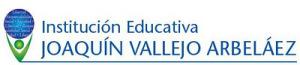 PLAN DE APOYO I PERIODOPLAN DE APOYO I PERIODOPLAN DE APOYO I PERIODO AREAC. NATURALES C. NATURALES GRADO9°PERÍODOIDOCENTEFRANKLIN MURILLO                                                        FECHA de publicación : 27-03-19FRANKLIN MURILLO                                                        FECHA de publicación : 27-03-19FRANKLIN MURILLO                                                        FECHA de publicación : 27-03-19FRANKLIN MURILLO                                                        FECHA de publicación : 27-03-19